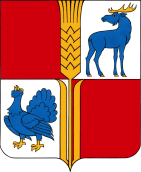      АДМИНИСТРАЦИЯ                           муниципального района               Исаклинский          Самарской области   ПОСТАНОВЛЕНИЕ        28.02.2020г. №  169             с. ИсаклыОб организации и проведениивсероссийских открытыхуроков по «Основам безопасностижизнедеятельности» в 2020 году            В соответствии с Планом основных мероприятий муниципального района Исаклинский Самарской области по вопросам гражданской обороны, предупреждения и ликвидации чрезвычайных ситуаций, обеспечения пожарной безопасности и безопасности людей на водных объектах на 2020 год  планируется проведение в 2020 году четырёх всероссийских открытых уроков по «Основам безопасности жизнедеятельности» (далее - открытый урок) с проведением тренировок по защите детей и персонала от чрезвычайных ситуаций во всех  организациях, осуществляющих образовательную деятельность по основным общеобразовательным программам, Администрация муниципального района ИсаклинскийПОСТАНОВЛЯЕТ:1. Рекомендовать Исаклинскому территориальному отделу образования Северо-Восточного управления министерства образования и науки Самарской области совместно с филиалом ГКУ Самарской области «Центр по делам гражданской обороны, пожарной безопасности и чрезвычайным ситуациям» пожарно-спасательная часть № 118 противопожарной службы Самарской области, отделом надзорной деятельности и профилактической работы муниципальных районов Сергиевский, Исаклинский и Клявлинский управления надзорной деятельности и профилактической работы Главного управления МЧС России по Самарской области провести в 2020 году во всех общеобразовательных учреждениях  муниципального района Исаклинский открытые уроки по «Основам безопасности жизнедеятельности»:- 2 марта 2020 года – урок, приуроченный к празднованию Всемирного дня гражданской обороны, с проведением тренировок по защите детей и персонала образовательных организаций от чрезвычайных ситуаций;- 30 апреля 2020 года - урок, посвященный безопасному отдыху детей в летний период, их подготовке к летним каникулам, правилам поведения в природной среде, в том числе на водных объектах, а также действиям при возникновении или угрозе возникновения чрезвычайных ситуаций природного и техногенного характера в местах массового пребывания людей, а также организации встреч с ветеранами в преддверии празднования Дня пожарной охраны и 75-ой годовщины Победы в Великой Отечественной войне 1941-1945 годов;- 1 сентября 2020 года - урок подготовки детей к действиям в условиях различного рода экстремальных и опасных ситуаций, в том числе в местах массового пребывания людей, адаптации после летних каникул;- 5 октября 2020 года - урок, приуроченный к празднованию Дня гражданской обороны Российской Федерации, а также 30-ой годовщине образования МЧС России, с проведением тренировок по защите детей и персонала образовательных организаций от чрезвычайных ситуаций.2. При подготовке руководствоваться рекомендациями по проведению Всероссийского  открытого урока по «Основам безопасности жизнедеятельности».3. Рекомендовать начальнику Исаклинского территориального отдела образования Северо-Восточного управления министерства образования и науки Самарской области Осиповой Н.В. представлять обобщенный отчет о проведении  открытого урока согласно приложения главному специалисту по делам ГО и ЧС Администрации муниципального района Исаклинский  в течении трёх календарных дней от даты проведения открытого урока.4. Разместить настоящее постановление на официальном сайте Администрации муниципального района Исаклинский.5.  Контроль за выполнением настоящего постановления возложить на   первого заместителя Главы муниципального района Исаклинский Иванова А.П.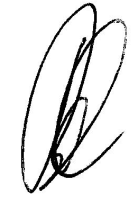  Глава муниципального района Исаклинский                                                                                В.Д. Ятманкин                                                                                                                                                                                                                                                                                     Приложение                                                                                                                                                                                  к постановлению Администрации                                                                                                                                                                          муниципального района Исаклинский                                                                                                                                                                                                     от 28.02.2020г. № 169                                                                                                                                                                                                                                                   ОБРАЗЕЦСведения о проведении открытого урока № п/пНаименование субъектаКоличество общеобразовательных организаций среднего общего образования (школы, лицеи, гимназии)Количество обучающихся в общеобразовательных организациях среднего общего образованияКоличество образовательных организаций СПО и ВОКоличество обучающихся в образовательных организациях СПО и ВОКоличество сотрудников МЧС России, принявших участие в проведении открытого урокаПримечание№ п/пНаименование субъектаиз них участвует в открытом урокеколичество школьников – участников открытого урокаиз них участвует в открытом урокеколичество студентов – участников открытого урокаКоличество сотрудников МЧС России, принявших участие в проведении открытого урокаПримечание1.1.ВСЕГО:ВСЕГО:К отчету прилагаются:1.Пояснительная записка на 1-2 листах;2.  Фотографии в количестве 2-3 шт.